Genetics with a SmileName _________________________________Part A: Smiley Face TraitsObtain two coins from your teacher. Mark one coin with a ÒFÓ and the other with a ÒMÓ to represent each of the parents. The parents are heterozygous for all the Smiley Face traits. Flip the coins for parent for each trait. If the coin lands with heads up, it represents a dominant allele. A coin that lands tails up indicates a recessive allele. Record the result for each person by circling the correct letter. Use the results and the Smiley Face Traits page to determine the genotype and phenotype for each trait. Part B: Is it a boy or girl?To determine the sex of your smiley face, flip the coin for the male parent. Heads would represent X, while tails would be Y.Part C: Create Your Smiley Face!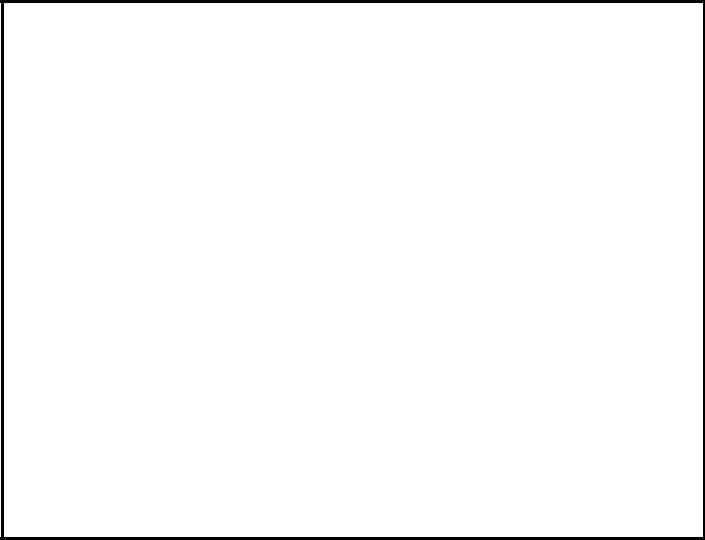 Use the Smiley Face Traits chart and your results from Part A to create a sketch of your smiley face in the box. Don’t forget to give your smiley face a name! You will also need to include your name as parent and your class hour. Genetics with a SmileSmiley Face Traits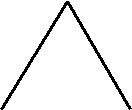 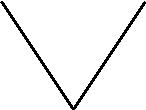 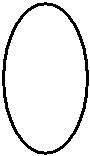 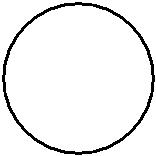 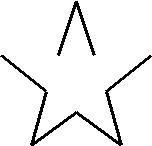 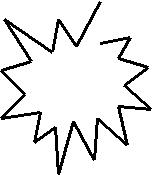 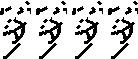 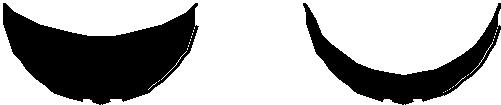 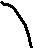 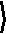 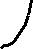 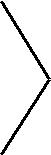 TraitFemaleFemaleMaleMaleGenotypePhenotypeTraitFemaleFemaleMaleMaleGenotypePhenotypeFace ShapeCcCcEye ShapeEeEeHair StyleSsSsSmileTtTtEar StyleVvVvNose StyleDdDdFace ColorYyYyEye ColorBbBbHair LengthLlLlFrecklesFfFfNose ColorRYRYEar ColorPTPTFemaleMaleGenotypePhenotypeFemaleMaleGenotypePhenotypeSexXXYFace ShapeNose StyleNose StyleNose StyleCircle (C)Oval (c)Down (D)Down (D)Down (D)Up (d)Eye ShapeEye ShapeEye ShapeEye ShapeFace ColorEye ColorStar (E)Star (E)Star (E)Star (E)Blast (e)Blast (e)Yellow (Y)Blue (B)Green (y)Red (b)Green (y)Red (b)Hair StyleHair StyleHair StyleHair StyleHair StyleHair StyleHair StyleHair StyleHair StyleHair StyleHair StyleHair StyleHair StyleHair LengthFrecklesStraight (S)Straight (S)Straight (S)Straight (S)Straight (S)Straight (S)Straight (S)Straight (S)Straight (S)Straight (S)Straight (S)Straight (S)Straight (S)Curly (s)Curly (s)Curly (s)Curly (s)Curly (s)Curly (s)Curly (s)Curly (s)Curly (s)Curly (s)Curly (s)Curly (s)Curly (s)Curly (s)Curly (s)Curly (s)Curly (s)Curly (s)Curly (s)Curly (s)Curly (s)Curly (s)Curly (s)Curly (s)Curly (s)Curly (s)Curly (s)Curly (s)Curly (s)Curly (s)Curly (s)Curly (s)Curly (s)Curly (s)Curly (s)Curly (s)Curly (s)Curly (s)Curly (s)Curly (s)Curly (s)Curly (s)Curly (s)Curly (s)Long (L)Present (F)Short (l)Short (l)Short (l)Short (l)Short (l)Short (l)Short (l)Short (l)Short (l)Short (l)Short (l)Short (l)Short (l)Short (l)Short (l)Short (l)Short (l)Short (l)Short (l)Short (l)Short (l)Short (l)Short (l)Short (l)Short (l)Short (l)Short (l)Short (l)Short (l)Short (l)Short (l)Short (l)Short (l)Short (l)Short (l)Short (l)Short (l)Short (l)Short (l)Short (l)Short (l)Short (l)Short (l)Short (l)Short (l)Short (l)Short (l)Short (l)Short (l)Short (l)Short (l)Short (l)Short (l)Short (l)Short (l)Short (l)Short (l)Short (l)Absent (f)SmileSmileSmileSmileSmileSmileSmileSmileNose ColorEar ColorThick (T)Thick (T)Thick (T)Thick (T)Thick (T)Thick (T)Thick (T)Thick (T)Thin (t)Thin (t)Thin (t)Thin (t)Thin (t)Red (RR)Hot Pink (PP)Orange (RY)Purple (PT)Yellow (YY)Teal (TT)Yellow (YY)Teal (TT)Yellow (YY)Teal (TT)Yellow (YY)Teal (TT)Ear StyleEar StyleEar StyleEar StyleSexCurved (V)Curved (V)Curved (V)Curved (V)Pointed (v)Pointed (v)Pointed (v)To determine the sex, the flip the coin forthe male parent.  Heads equals X and tailsequals Y.equals Y.XX - Female - Add pink bow in hairXX - Female - Add pink bow in hairXX - Female - Add pink bow in hairXX - Female - Add pink bow in hairXY - Male - Add blue bow in hair